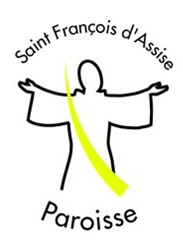 GUIDE PAROISSIALSAINT FRANCOIS D’ASSISEEdition de septembre 2019Une communauté qui annonce, célèbre et sert le Christ.	La paroisse saint François d’Assise est rattachée au Doyenné Rieux-Saint-ExupéryINFORMATIONS GENERALESLES PRETRES DE LA PAROISSEP. Jean-François GALINIER-PALLEROLA, curé de la paroisseP.Anaclet MFUAMBA, prêtre en mission d’étude, au service de la paroisseMESSESLe dimanche :							En semaine :Samedi 18h00 : Messe anticipée du dimanche		du mardi au vendredi : 18h30Dimanche 11h00CONFESSIONSEn semaine avant et après la messe, le dimanche 10h30-10h45ADORATIONle vendredi de 19h à 20h		Eglise saint François d’Assise : 106 avenue Camille Pujol, 31500 Toulouse		Presbytère : 37 avenue Raymond Naves, 31500 Toulouse		Salle saint Pierre et saint Paul : 7 rue Victor Basch, 31500 ToulousePour tous renseignements, demandes, en dehors des services répertoriés dans ce guide :05 61 80 98 46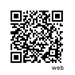 sec.saintfrancois@gmail.comFunérailles : 07 68 66 32 07Permanence d’accueilassurée à la salle sainte Claire (à gauche de l’entrée de l’église) :				le mercredi : de 16h à 18h (hors vacances scolaires)				le jeudi : de 10h à midi	(hors vacances scolaires)				le samedi : de 10h à midi 	 (hors vacances scolaires)EQUIPE D’ANIMATION PASTORALE (EAP)Père Jean-François GALINIER-PALLEROLA - Jacques BOISSEUIL – Xavier BOONE – Jeanne-Françoise de LAGENESTE - Frédérique LEPERT – Sabine MEURICECONSEIL ECONOMIQUE :Jacques BOISSEUIL – Jean-Paul DEKNUYDT – Marie-Amélie FIESCHI – Jean-Brice CUSSACANNONCERCatéchuménatSabine et Denis MEURICE – 06 77 77 62 97 – maisonmeurice@yahoo.fr Catéchisme des enfants Brigitte de LAROCHE – 06 50 51 50 79Préparation à la profession de foiJean-Baptiste OSIO – jb.osio@free.frPour préparer et / ou célébrer un baptêmeMarie-Aude De La SERVE - bapteme.saintfrancois@gmail.comAymeric THIBAULTPour préparer et / ou célébrer un mariagePierre et Caroline de MONTBRON -  mariage.saintfrancois@gmail.comCELEBREREquipes liturgiquesFabienne Le CORVAISIER – 06 28 72 85 23ChoraleMarie DILLENSCHEIDER – mbdillou@yahoo.frCoordination de l’animation liturgiqueFrédérique LEPERT – 05 61 54 34 31 – congo@netcourrier.comSacristieIsabelle DACRE-WRIGHT – isabelledacrewright@gmail.comFleurir en liturgieGuillemette BEAUCLAIR – 06 73 54 64 66 – ag.beauclair@free.frServants de messeFrançois CHAMPETIER de RIBES - 05 61 34 88 96OrganisteAntoine DUVERGER – 07 86 33 15 29 – antoine.b.duverger@gmail.comLiturgie de la Parole pour les enfants (durant la messe du dimanche)Guillemette VIALAR – 05 82 74 40 54 – guilucvialar@hotmail.comPour faire un don ou participer au denier de l’Eglise :en ligne : https://don.diocese-toulouse.org/denier-eglise/-mon-donpar chèque à l’ordre de : ADT Paroisse saint François d’AssiseSERVIREquipe des funérailles – 07 68 66 32 07Hélène CARALP –Fabienne Le CORVAISIERClaudine DEKNUYDT – Sabine MEURICE – Béatrice MOURGUESService évangélique des maladesGisèle VENDOZE – 05 61 54 58 51Permanence d’accueil et Café-RencontreJeanne-Françoise De la GENESTE et LeilaTables ouvertesBéatrice RIMAUD – 06 50 41 84 29 – bnrimaud@gmail.comAssociation des Amis de saint FrançoisJean-Paul DEKNUYDT - 05 61 34 97 61 – jp.deknuydt@laposte.netAffichageMaxime BUENO – maxime.bueno@laposte.netAnnonces paroissiales du dimancheSabine MEURICE – 06 77 77 62 97 – maisonmeurice@yahoo.frFeuille paroissiale Le père GALINIER – jf.galinier4@gmail.comSite internet et communication internetStanislas BERTAUD – sbertaud@yahoo.frOuverture et fermeture de l’égliseClaudine DEKNUYDT et Jean-Brice CUSSACGestion matérielle au quotidienJean-Brice CUSSAC – 06 84 69 85 40 – jbp2cussac@orange.fr Nettoyage de l’égliseMichael O’DONOHUE -05 61 20 01 42 – michaelodonohue67@gmail.comNettoyage du jardinBruno et Valérie MAQUETPrêt  de la salle St Pierre et St Paul (avec participation aux frais)Danièle et François MANIERE – Marie-Françoise O’DONOHU -  sec.saintfrancois@gmail.comCOMMUNAUTES, ASSOCIATIONS, MOUVEMENTSPRESENTS SUR LA PAROISSECommunauté des sœurs Xavières : 7 rue Victor Basch – 31500 Toulouse – 05 61 26 39 80…………..Action catholique indépendante (ACI)Christiane BARRANDE – 05 61 80 34 28 – christiane.barrande@orange.frEcole de ThéologieBéatrice RIMAUD – 06 50 41 84 29 – lecoledetheologie@gmail.comEquipes du RosaireMicheline SOUBIRAN – 05 67 04 64 57M.E.J.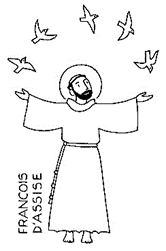 Brigitte de LAROCHE – 06 50 51 50 79 - mejtoulouse@gmail.comFocolariYvette et Frédéric COLOMAR – 05 61 89 36 – 06 76 13 90 66 - frederic.colomar@orange.frPrière des mèresBrigitte De LAROCHE - prieredesmeres31@gmail.com